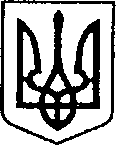 Ніжинська міська радаVІI скликання  Протокол № 68засідання постійної комісії міської ради з питань соціально-економічного розвитку міста, підприємницької діяльності, дерегуляції, фінансів та бюджету21.08.2018                                                                                                                   Малий зал                                                                                                                                                  Головуючий: Мамедов В.Х.;Присутні члени комісії:  Гомоляко А.О.;                                               Чернишева Л.О.                                              Шалай І.В.;Відсутні члени комісії:  Сліпак А.І.                                                Тимошик Д.М.;                                              Хоменко Ю.В.                                               Присутні: Гавриш Т.М. (начальник відділу економіки);Дзюба С.П. (заступник міського голови);Лабузький П.М. (директор КП «НУВКГ»);Лінник А.В. (міський голова);Олійник Г.М. (перший заступник міського голови);Осадчий С.О. (радник міського голови);Писаренко Л.В.  (начальник фінансового управління);Радченко Н.І.  (депутат міської ради);Салогуб В.В. (секретар міської ради);Симоненко К.М. (головний спеціаліст сектора інформаційно-аналітичної роботи);Сокол Н.В. (журналіст газети «Вісті»);Топіха В.В. (начальник сектора з питань інвестиційної та зовнішньо-економічної діяльності відділу інвестиційної діяльності та розвитку інфраструктури);Чуйко М.А. (головний спеціаліст відділу з питань надзвичайних ситуацій та цивільного захисту населення).Порядок деннийПро розгляд пропозицій по внесенню змін до бюджету міста на 42 сесію Ніжинської міської ради.Про затвердження бізнес-плануПро розгляд проектів регіонального розвитку, що може реалізовуватися за рахунок коштів ДФРР.Різне.Розгляд питань порядку денногоПро розгляд пропозицій по внесенню змін до бюджету міста на 42 сесію Ніжинської міської ради VІІ скликання від  28 серпня 2018 р.СЛУХАЛИ: Писаренко Л.В.  (начальник фінансового управління);Ознайомила присутніх із пропозиціями по внесенню змін до бюджету міста на позачергову 42 сесію Ніжинської міської ради VІІ скликання від  28 серпня 2018 р.ВИСТУПИЛИ: Гомоляко А.О. (член комісії);Із пропозицією щодо надання фінансової підтримки КП «СЕЗ» у розмірі                 38 тис. грн.Олійник Г.М. (перший заступник міського голови);Щодо співфінансування  державної  програми «Питна вода України»  для  реалізації проекту будівництва артезіанської свердловини по вул. Козача (Червонокозача), 5 у розмірі 665 тис. грн.ВИРІШИЛИ: погодити пропозиції по внесенню змін до бюджету міста на позачергову 42 сесію Ніжинської міської ради VІІ скликання від  28 серпня 2018 р.ГОЛОСУВАЛИ: «за –4», «проти – 0», «утримався – 0», «не голосував – 0».Про затвердження бізнес-плануСЛУХАЛИ: Топіху В.В. (начальник сектора з питань інвестиційної та зовнішньо-економічної діяльності відділу інвестиційної діяльності та розвитку інфраструктури);Про те, що даний проект рішення підготовлений з метою впровадження проекту «Заходи з енергоефективності в м. Ніжині» в рамках програми Енергоефективності НЕФКО.ВИСТУПИЛИ: Олійник Г.М. (перший заступник міського голови);Надав детальне роз’яснення щодо кредитування проектів. ВИРІШИЛИ: рекомендувати даний проект рішення до розгляду на сесії Ніжинської міської ради. ГОЛОСУВАЛИ: «за –4», «проти – 0», «утримався – 0», «не голосував – 0».Про розгляд проектів регіонального розвитку, що може реалізовуватися за рахунок коштів ДФРРСЛУХАЛИ: Гавриш Т.М. (начальник відділу економіки);Ознайомила із трьома проектами регіонального розвитку, що може реалізуватись за рахунок коштів ДФРР:Створення школи МСП по вул. Озерна, 21Створення сприятливого бізнес-середовища для розвитку МСП – створення єдиної маркетингової лінії для популяризації міста та місцевих виробників Створення «Прозорого офісу» для фінансування проектів розвитку інфраструктури підтримки суб’єктів малого і середнього підприємництваВИРІШИЛИ: інформацію прийняти до відома. Різне4.1 СЛУХАЛИ: Чуйка М.А. (головний спеціаліст відділу з питань надзвичайних ситуацій та цивільного захисту населення).Зауважив на тому, що для ліквідації наслідків надзвичайних ситуацій необхідно закупити акумулятори (30 тис. грн.) та автотракторні шини                  (45 тис. грн.).ВИРІШИЛИ: інформацію прийняти до відома та розглянути вищезазначені пропозиції за підсумками  9 місяців. 4.2 СЛУХАЛИ: Шалая  І.В. (член комісії);Порушив питання щодо надбудови на ТЦ «Гермес». ВИСТУПИЛИ: Олійник Г.М. (перший заступник міського голови);Зазначив, що дане питання стоїть на контролі. ВИРІШИЛИ: інформацію прийняти до відома.Голова комісії                                                                                В.Х. МамедовСекретар комісії                                                                            А.О. ГомолякоПропозиції по внесенню змін до бюджету міста на 42  позачергову сесію Ніжинської міської ради Пропозиції по внесенню змін до бюджету міста на 42  позачергову сесію Ніжинської міської ради Пропозиції по внесенню змін до бюджету міста на 42  позачергову сесію Ніжинської міської ради Пропозиції по внесенню змін до бюджету міста на 42  позачергову сесію Ніжинської міської ради Пропозиції по внесенню змін до бюджету міста на 42  позачергову сесію Ніжинської міської ради Пропозиції по внесенню змін до бюджету міста на 42  позачергову сесію Ніжинської міської ради Пропозиції по внесенню змін до бюджету міста на 42  позачергову сесію Ніжинської міської ради Пропозиції по внесенню змін до бюджету міста на 42  позачергову сесію Ніжинської міської ради Пропозиції по внесенню змін до бюджету міста на 42  позачергову сесію Ніжинської міської ради Пропозиції по внесенню змін до бюджету міста на 42  позачергову сесію Ніжинської міської ради Пропозиції по внесенню змін до бюджету міста на 42  позачергову сесію Ніжинської міської ради Пропозиції по внесенню змін до бюджету міста на 42  позачергову сесію Ніжинської міської ради VІІ скликання від  28 серпня 2018 р.VІІ скликання від  28 серпня 2018 р.VІІ скликання від  28 серпня 2018 р.VІІ скликання від  28 серпня 2018 р.VІІ скликання від  28 серпня 2018 р.VІІ скликання від  28 серпня 2018 р.VІІ скликання від  28 серпня 2018 р.VІІ скликання від  28 серпня 2018 р.VІІ скликання від  28 серпня 2018 р.VІІ скликання від  28 серпня 2018 р.VІІ скликання від  28 серпня 2018 р.VІІ скликання від  28 серпня 2018 р.№ п/п№ п/пЛисти, датаНаправлення коштів Сума по листах, грн.Сума по листах, грн.Пропозиції по внесенню змін до бюджету фінансового управлінняПропозиції по внесенню змін до бюджету фінансового управлінняПропозиції комісії з питань соціально- економічного розвитку міста,  підприємницької діяльності, дерегуляці, фінансів та бюджету                       (Мамедов В.Х)  Пропозиції комісії з питань соціально- економічного розвитку міста,  підприємницької діяльності, дерегуляці, фінансів та бюджету                       (Мамедов В.Х)  112344556677Додаткові лімітиДодаткові лімітиДодаткові лімітиДодаткові лімітиДодаткові лімітиДодаткові лімітиДодаткові лімітиДодаткові лімітиДодаткові лімітиДодаткові лімітиДодаткові лімітиДодаткові ліміти1Додаткова потреба на захищені статті:                                        Зарплата -  23 096 770  грн.;                                                 Харчування  - 45 000 грн.Додаткова потреба на захищені статті:                                        Зарплата -  23 096 770  грн.;                                                 Харчування  - 45 000 грн.23 141 77023 141 7704 165 0004 165 0004 165 000Зміни в межах бюджетуЗміни в межах бюджетуЗміни в межах бюджетуЗміни в межах бюджетуЗміни в межах бюджетуЗміни в межах бюджетуЗміни в межах бюджетуЗміни в межах бюджетуЗміни в межах бюджетуЗміни в межах бюджетуЗміни в межах бюджетуЗміни в межах бюджету1Лист відділу інвестицій від 17.08.18р.Лист відділу інвестицій від 17.08.18р.Виділити кошти на оплату проектних робіт та за управління проектом "Заходи з енергоефективності в м. Ніжин" в рамках програми НЕФКО770 000770 000770 000за рахунок зменшення лімітів по бюджету розвиткуза рахунок зменшення лімітів по бюджету розвиткуза рахунок зменшення лімітів по бюджету розвиткуза рахунок зменшення лімітів по бюджету розвитку2Лист упр.освіти  від 25.07.18 № 01-10/1356Лист упр.освіти  від 25.07.18 № 01-10/1356Придбання холодильників ЗОШ №10 -                15 000 грн.; ЗОШ № 15 - 15 000 грн.30 00030 00030 000за рахунок перерозподілу лімітівза рахунок перерозподілу лімітівза рахунок перерозподілу лімітівза рахунок перерозподілу лімітів3Лист упр.освіти в ід 12.06.18 № 01-10/1150Лист упр.освіти в ід 12.06.18 № 01-10/1150ДНЗ №16 на придбання пральної машини11 00011 00011 000за рахунок перерозподілу лімітівза рахунок перерозподілу лімітівза рахунок перерозподілу лімітівза рахунок перерозподілу лімітів4Лист виконкомуЛист виконкомуМатеріальна допомога громадянам міста по програмі "Турбота"                                                                                      150 000150 000150 00070 000 за рахунок перерозподілу лімітів70 000 за рахунок перерозподілу лімітів70 000 за рахунок перерозподілу лімітів70 000 за рахунок перерозподілу лімітів5Звернення КП "СЄЗ"Звернення КП "СЄЗ"Надання фінансової підтримки підприємству38 03738 03738 03738 037 за рахунок перерозподілу лімітів38 037 за рахунок перерозподілу лімітів6Зарезервовані в резервному фонді бюджету кошти в сумі 665,0 тис. грн. на співфінансування  державної  програми «Питна вода України»  для  реалізації проекту будівництва артезіанської свердловини по вул. Козача (Червонокозача), 5, м. Ніжин затвердити головному розпоряднику - УЖКГ та Б (+,-) 665 000(+,-) 665 000(+,-) 665 000(+,-) 665 000(+,-) 665 000